DODATEK č. 2ke Smlouvě o dílo číslo zhotovitele 2220 ze dne 29.6.2022
(dále jen „Smlouva o dílo)podle ust. § 2586 a násl. zákona č. 89/2012 Sb., občanského zákoníku
uzavřený níže uvedeného dne, měsíce a roku mezi těmito stranami:(dále jen „objednatel")Předmět dodatkuSmluvní strany se dohodly na základě změn v provedení prací a dodávek, na uzavření tohoto Dodatku č. 2, který mění termín dokončení díla a cenu díla za práce specifikované položkovými rozpočty.Dosavadní znění Smlouvy o dílo se změní následovně:Termín dokončení:Článek 3 se mění a nadále zní takto:Zhotovitel se zavazuje k dokončení díla - montáže skládacích vrat do 20.12.2022.Cena díla:Článek 5 se mění a nadále zní takto:Cena díla se upravuje o práce specifikované položkovými rozpočty změn:ozn. Přehled změnových rozpočtů	odpočty	přípočty	rozdílCELKEM	-27 414,76	258 077,37	230 662,61Ostatní ustanovení tohoto čl. smlouvy zůstávají beze změny.n. Závěrečná ustanoveníObě strany prohlašují, že došlo k dohodě o celém obsahu tohoto Dodatku ke Smlouvě o dílo.Tento Dodatek ke Smlouvě o dílo je vyhotoven ve 2 výtiscích, z nichž jeden obdrží objednatel a jeden zhotovitel.Smluvní strany se zavazují zachovávat mlčenlivost o všech skutečnostech a informacích, které jsou součástí tohoto Dodatku ke Smlouvě nebo které se v souvislosti s tímto Dodatkem dozvěděli nebo dozvědí a ohledně všech skutečností obchodní, výrobní či technické povahy, splňujících náležitosti obchodního tajemství a zajistit odpovídajícím způsobem jejich utajení.V případě, že by se stalo některé ustanovení tohoto Dodatku neplatným či neúčinným, zůstávají ostatní ustanovení Dodatku i nadále v platnosti či účinnosti.Tento Dodatek lze měnit nebo doplňovat pouze písemnými dodatky, podepsanými statutárními orgány smluvních stran, nebo jejich oprávněnými zástupci na základě zvláštní plné moci.Účastníci tohoto Dodatku po jeho přečtení prohlašují, že byl uzavřen na základě jejich pravé, svobodné a vážné vůle, nikoli v tísni za nápadně nevýhodných podmínek, že si Dodatek před jeho podpisem přečetli a obsahu porozuměli, což stvrzují svými podpisy.Nedílnou součástí tohoto Dodatku č. 2 jsou:• Položkové rozpočty změn 1,2,3,4 včetně změnového listuZa objednateleV Brně dne		MUDr. Hana AlbrechtováředitelkaZdravotnická záchranná službaJihomoravského kraje, příspěvková organizace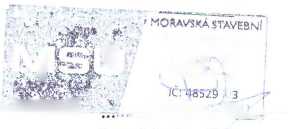 K ŘEŠENÍ:Smlouva	2 558 500,00Zl 01,02,03,04	230 662,61Cena celkem	2 789162,61 bez DPH3 374 886,76 ví. DPHPopis stavby: 2220_1 - Stavební úpravy výjezdového stanoviště ZZS JmK Velké OpatovícePopis objektu: 1 - DodatekPopis rozpočtu: 01 - Elektro rozvaděčRekapitulace dílůPopis stavby: 2220_1 - Stavební úpravy výjezdového stanoviště ZZS JmK Velké OpatovicePopis objektu: 1 - DodatekPopis rozpočtu: ZL 03 - Skládací vrataRekapitulace dílůPopis stavby: 2220_1 - Stavební úpravy výjezdového stanoviště ZZS JmK Velké OpatovicePopis objektu: 1 - DodatekPopis rozpočtu: ZL 04 - SemaforRekapitulace dílůZpracováno programem BUlLDpower S, © RTS, a.s.Objednatel:Zdravotnická záchranná služba Jihomoravského kraje, příspěvková organizaceSídlo:Jednající:Kamenice 798/1 d, 625 00 BrnoMUDr. Hana Albrechtová, ředitelkaKontaktní osoba:........​............​...............​............​....................................... ​........​........​.......IČO:00346292DIČ:CZ00346292Zápis v OR:Krajský soud v Brně sp. zn. Pr 1245Bankovní spojení (číslo účtu):MONETA Money Bank, a.s., č. ú. 117203514/0600aZhotovitel:Moravská stavební unie - MSU s.r.o.Sídlo:Jižní náměstí 7/7, 619 00 BrnoZápis v OR:Krajský soud v Brně, oddíl C, vložka 10632IČ:DIČ:48529303CZ48529303Bankovní spojení:ČSOB a.s., BrnoČíslo účtu:372571103/0300Tel, fax;........​........​.........​........​........​.......E-mail:..........................Jednající:(dále jen „Zhotovitel")Ing. Mariánem Palou, ředitelem společnosti, jednatelemZR01Elektro rozvaděč-10 930,0024 992,0014 062,00ZR 02Změna založení-16 484,7682 697,3766 212,61ZR 03Skládací vrata0,00132 798,00132 798,00ZR 04Semafor0,0017 590,0017 590,00Původní cena díle dle SoD, bez DPH2 558 500,00 KčDodatek č. 2230 662,61 KčNová cena díla, bez DPH2 789 162,61 KčDPH 21 %585 724,15 KčCelkem cena díla vč. DPH3 374 886,76 KčZa zhotoviteleV Brně dne	’	UNIE • MSU j.r.o.4 • / W JW w••p	pst 9 008 oSJMBfcKl	.„.řÍLSLí...?.3.?;..	Ing. Marian PalaŘeditel společnosti, jednatelMoravská stavební unie - MSU s.r.o.zakázka Č.:2220název stavby:zzs Velké Opatovicedatum aktualizace:27.10.2022I	ozn.Přehled změnových rozpočtůodpočtypřipočtyrozdíl	poznámka / statusfakturacefa číslo	IZR 01Elektro rozvaděč-10 930,0024 992,0014 062,00 odsouhlasenoZR02Změna založení-16 484,7682 697,3766 212,61 odsouhlasenoZR03Skládací vrata0,00132 798,00132 798,00 odsouhlasenoZR04Semafor0,0017 590,0017 590,00CELKEM-27 414,76258 077,37230 662,61Položkový rozpočet stavbyPoložkový rozpočet stavbyPoložkový rozpočet stavbyPoložkový rozpočet stavbyt		_	Stavební úpravy výjezdového stanoviště ZZS JmK VelkéStavba:	2220.1	OpatovlceObjekt:	1	DodatekRozpočet:	01	Elektro rozvaděčt		_	Stavební úpravy výjezdového stanoviště ZZS JmK VelkéStavba:	2220.1	OpatovlceObjekt:	1	DodatekRozpočet:	01	Elektro rozvaděčt		_	Stavební úpravy výjezdového stanoviště ZZS JmK VelkéStavba:	2220.1	OpatovlceObjekt:	1	DodatekRozpočet:	01	Elektro rozvaděčt		_	Stavební úpravy výjezdového stanoviště ZZS JmK VelkéStavba:	2220.1	OpatovlceObjekt:	1	DodatekRozpočet:	01	Elektro rozvaděčObjednatel:	ZZS JmK p.o.	IČO: 00346292Kamenice 798/1d	DIČ: CZ00346292625 00	BrnoObjednatel:	ZZS JmK p.o.	IČO: 00346292Kamenice 798/1d	DIČ: CZ00346292625 00	BrnoObjednatel:	ZZS JmK p.o.	IČO: 00346292Kamenice 798/1d	DIČ: CZ00346292625 00	BrnoObjednatel:	ZZS JmK p.o.	IČO: 00346292Kamenice 798/1d	DIČ: CZ00346292625 00	BrnoZhotovitel:	Moravská stavební unie - MSU s.r.o.	IČO: 48529303Jižní náměstí 7/7	DIČ:61900	Brno-Dolní HeršpiceZhotovitel:	Moravská stavební unie - MSU s.r.o.	IČO: 48529303Jižní náměstí 7/7	DIČ:61900	Brno-Dolní HeršpiceZhotovitel:	Moravská stavební unie - MSU s.r.o.	IČO: 48529303Jižní náměstí 7/7	DIČ:61900	Brno-Dolní HeršpiceZhotovitel:	Moravská stavební unie - MSU s.r.o.	IČO: 48529303Jižní náměstí 7/7	DIČ:61900	Brno-Dolní HeršpiceVypracoval:Rozpis cen»	CelkemVypracoval:Rozpis cen»	CelkemVypracoval:Rozpis cen»	CelkemVypracoval:Rozpis cen»	CelkemHSV0,00PSV0,00MON14 062,00Vedlejší náklady0,00Ostatní náklady0,00Celkem14 062,00Rekapitulace daníRekapitulace daníRekapitulace daníRekapitulace daníZáklad pro sníženou DPH15 %0,00 CZK0,00 CZKSnížená DPH15 %0,00 CZK0,00 CZKZáklad pro základní DPH21	%14 062,00 CZK14 062,00 CZKZákladní DPH21 %2 953,02 CZK2 953,02 CZKZaokrouhlení	0,00 CZKZaokrouhlení	0,00 CZKZaokrouhlení	0,00 CZKZaokrouhlení	0,00 CZKCena celkem s DPH	17 015,02 CZKCena celkem s DPH	17 015,02 CZKCena celkem s DPH	17 015,02 CZKCena celkem s DPH	17 015,02 CZK^ne 	UNIE-MSU s.r.o.	Z'''""V	Jižní nim. 7/7	/"	6l900Brno	'fiOr:. -	.	itKBSSsBB&l. P 52.9303	a		"^7Za zhotovitele	Za objednatele^ne 	UNIE-MSU s.r.o.	Z'''""V	Jižní nim. 7/7	/"	6l900Brno	'fiOr:. -	.	itKBSSsBB&l. P 52.9303	a		"^7Za zhotovitele	Za objednatele^ne 	UNIE-MSU s.r.o.	Z'''""V	Jižní nim. 7/7	/"	6l900Brno	'fiOr:. -	.	itKBSSsBB&l. P 52.9303	a		"^7Za zhotovitele	Za objednatele^ne 	UNIE-MSU s.r.o.	Z'''""V	Jižní nim. 7/7	/"	6l900Brno	'fiOr:. -	.	itKBSSsBB&l. P 52.9303	a		"^7Za zhotovitele	Za objednateleČísloNázevTyp díluCelkem%M21ElektromontážeMON14 062,00100Cena celkem14 062,00100Položkový rozpočet stavbyPoložkový rozpočet stavbyPoložkový rozpočet stavbyPoložkový rozpočet stavby.	Stavební úpravy výjezdového stanoviště ZZS JmK VelkéStavba:	2220.1	opatoviceObjekt:	1	DodatekRozpočet:	ZL 03	Skládací vrata.	Stavební úpravy výjezdového stanoviště ZZS JmK VelkéStavba:	2220.1	opatoviceObjekt:	1	DodatekRozpočet:	ZL 03	Skládací vrata.	Stavební úpravy výjezdového stanoviště ZZS JmK VelkéStavba:	2220.1	opatoviceObjekt:	1	DodatekRozpočet:	ZL 03	Skládací vrata.	Stavební úpravy výjezdového stanoviště ZZS JmK VelkéStavba:	2220.1	opatoviceObjekt:	1	DodatekRozpočet:	ZL 03	Skládací vrataObjednatel:	IČO:DIČ:Objednatel:	IČO:DIČ:Objednatel:	IČO:DIČ:Objednatel:	IČO:DIČ:Zhotovitel:	Moravská stavební unie - MSU s.r.o.	IČO: 48529303Jižní náměstí 7/7	DIČ:61900	Brno-Dolní HeršpiceZhotovitel:	Moravská stavební unie - MSU s.r.o.	IČO: 48529303Jižní náměstí 7/7	DIČ:61900	Brno-Dolní HeršpiceZhotovitel:	Moravská stavební unie - MSU s.r.o.	IČO: 48529303Jižní náměstí 7/7	DIČ:61900	Brno-Dolní HeršpiceZhotovitel:	Moravská stavební unie - MSU s.r.o.	IČO: 48529303Jižní náměstí 7/7	DIČ:61900	Brno-Dolní HeršpiceVypracoval:Roz: is cen.	CelkemVypracoval:Roz: is cen.	CelkemVypracoval:Roz: is cen.	CelkemVypracoval:Roz: is cen.	CelkemHSV0,00PSV132 798,00MON0,00Vedlejší náklady0,00Ostatní náklady0,00Celkem132 798,00Rekapitulace daníRekapitulace daníRekapitulace daníRekapitulace daníZáklad pro sníženou DPH15 %0,00 CZK0,00 CZKSnížená DPH15 %0,00 CZK0,00 CZKZáklad pro základní DPH21 %132 798,00 CZK132 798,00 CZKZákladní DPH21	%27 887,58 CZK27 887,58 CZKZaokrouhlení	0,00 CZKZaokrouhlení	0,00 CZKZaokrouhlení	0,00 CZKZaokrouhlení	0,00 CZKCena celkem s DPH	160 685,58 CZKCena celkem s DPH	160 685,58 CZKCena celkem s DPH	160 685,58 CZKCena celkem s DPH	160 685,58 CZKv	dneZa zhotovitele	Za objednatelev	dneZa zhotovitele	Za objednatelev	dneZa zhotovitele	Za objednatelev	dneZa zhotovitele	Za objednateleČísloNázevTyp díluCelkem%767Konstrukce zámečnickéPSV132 798,00100,0Cena celkem132 798,00100,0Položkový rozpočet stavbyPoložkový rozpočet stavbyPoložkový rozpočet stavbyPoložkový rozpočet stavby.	„„„„ .	Stavební úpravy výjezdového stanoviště ZZS JmK VelkéStavba;	2220.1	OpatovicePObjekt:	1	DodatekRozpočet:	ZL 04	Semafor.	„„„„ .	Stavební úpravy výjezdového stanoviště ZZS JmK VelkéStavba;	2220.1	OpatovicePObjekt:	1	DodatekRozpočet:	ZL 04	Semafor.	„„„„ .	Stavební úpravy výjezdového stanoviště ZZS JmK VelkéStavba;	2220.1	OpatovicePObjekt:	1	DodatekRozpočet:	ZL 04	Semafor.	„„„„ .	Stavební úpravy výjezdového stanoviště ZZS JmK VelkéStavba;	2220.1	OpatovicePObjekt:	1	DodatekRozpočet:	ZL 04	SemaforObjednatel:	IČO:DIČ:Objednatel:	IČO:DIČ:Objednatel:	IČO:DIČ:Objednatel:	IČO:DIČ:Zhotovitel:	Moravská stavební unie - MSU s.r.o.	IČO: 48529303Jižní náméstí 7/7	DIČ:61900	Brno-Dolní HeršplceZhotovitel:	Moravská stavební unie - MSU s.r.o.	IČO: 48529303Jižní náméstí 7/7	DIČ:61900	Brno-Dolní HeršplceZhotovitel:	Moravská stavební unie - MSU s.r.o.	IČO: 48529303Jižní náméstí 7/7	DIČ:61900	Brno-Dolní HeršplceZhotovitel:	Moravská stavební unie - MSU s.r.o.	IČO: 48529303Jižní náméstí 7/7	DIČ:61900	Brno-Dolní HeršplceVypracoval:Rozpis cenv	CelkemVypracoval:Rozpis cenv	CelkemVypracoval:Rozpis cenv	CelkemVypracoval:Rozpis cenv	CelkemHSV0,00PSV0,00MON17 590,00Vedlejší náklady0,00Ostatní náklady0,00Celkem17 590,00Rekapitulace daníRekapitulace daníRekapitulace daníRekapitulace daníZáklad pro sníženou DPH1S %0,00 CZK0,00 CZKSnížená DPH15	%0,00 CZK0,00 CZKZáklad pro základní DPH21	%17 690,00 CZK17 690,00 CZKZákladní DPH21	%3 693,90 CZK3 693,90 CZKZaokrouhlení	0,00 CZKZaokrouhlení	0,00 CZKZaokrouhlení	0,00 CZKZaokrouhlení	0,00 CZKCena celkem s DPH	21 283,90 CZKCena celkem s DPH	21 283,90 CZKCena celkem s DPH	21 283,90 CZKCena celkem s DPH	21 283,90 CZKZZa objednateleZZa objednateleMORAVS ' 7	f	 tínedme ■«ro.Ze /ItOrOvUéuíMORAVS ' 7	f	 tínedme ■«ro.Ze /ItOrOvUéuíZZa objednateleZZa objednateleČísloNázevTyp díluCelkem%1Zemní práceHSV0,000,03Svislé a kompletní konstrukceHSV0,00o.o5KomunikaceHSV0,000,097Přesuny suti a vybouraných hmotHSV0,000,0765Krytiny tvrdéPSV0,000,0767Konstrukce zámečnickéPSV0,000,0781Obklady keramickéPSV0,000.0M21ElektromontážeMON17 590,00100,0M46Zemní práce při montážíchMON0,000,0D96Přesuny suti a vybouraných hmotPSU0,000.0Cena celkem17 590,00100,0